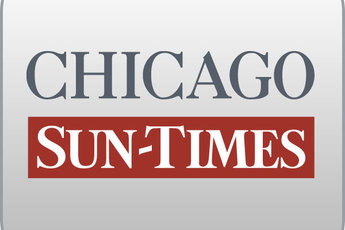 January 24, 2009 Saturday Final EditionGenson quits criminal case; Judge orders 4 FBI surveillance tapes turned over to SenateBy Natasha Korecki, Dan Rozek, Dave McKinney and Chris FuscoStaff reportersAs Gov. Blagojevich's media blitz kicked into high gear Friday, the governor suffered two key setbacks -- one of the city's leading criminal defense lawyers quit the governor's legal team, and a federal judge ordered that four secretly recorded tapes of Blagojevich be released to the state Senate.Powerhouse lawyer Edward Genson, who most recently helped singer R. Kelly beat a child-pornography rap, said he will be "formally off" Blagojevich's criminal case "when the next court hearing comes along."I wish him luck, and I hope he wins," Genson said.Genson, sources said, had been frustrated over a lack of communication with other attorneys for Blagojevich. That dissension boiled over Thursday when lawyer Sam Adam Sr. and his son Sam Adam Jr. said they planned to file a lawsuit to block the governor's upcoming Senate impeachment trial. Genson had said there was no chance a lawsuit would be filed.Late Friday, efforts were being made to persuade Genson to rejoin the Blagojevich team, sources said.Also Friday, a federal judge ordered the release of four FBI surveillance tapes expected to be played at the Senate trial. Those tapes involve an alleged shakedown of horse-racing executive John Johnston for contributions to Blagojevich's campaign fund in exchange for the governor signing legislation favorable to racing.In a WVON-AM radio interview, Blagojevich said he isn't worried about the tapes because he knows "what my personal behavior is.""The truth is the truth, and those [tapes] will speak for themselves," Blagojevich told host Cliff Kelley.